slkfjwpfkwefeorpo 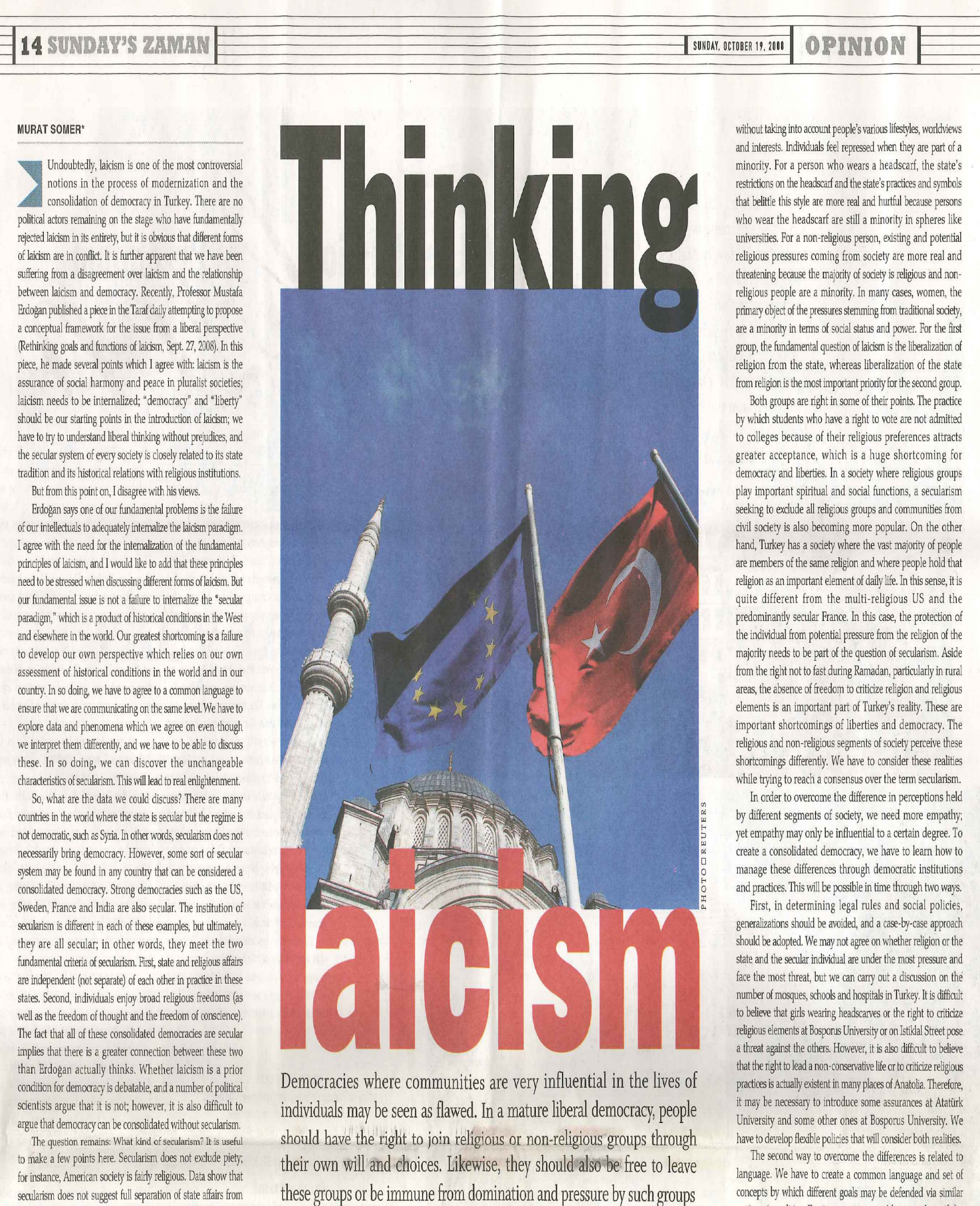 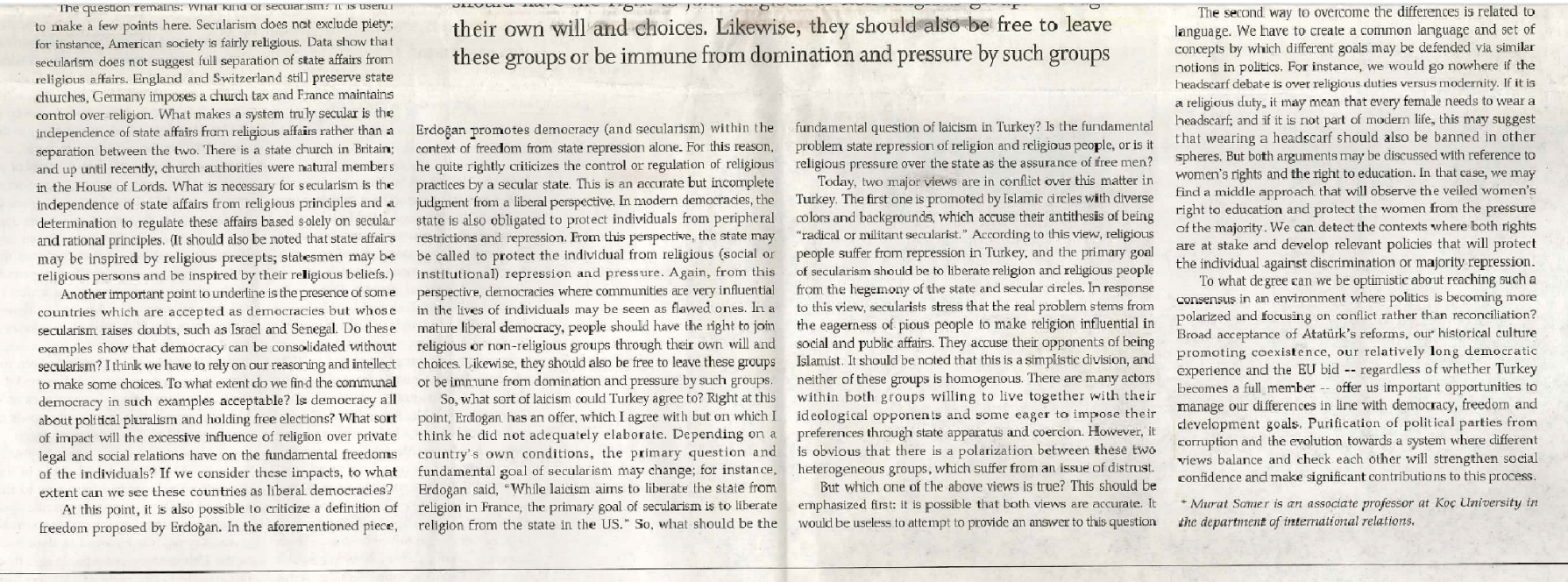 